Презентационный материал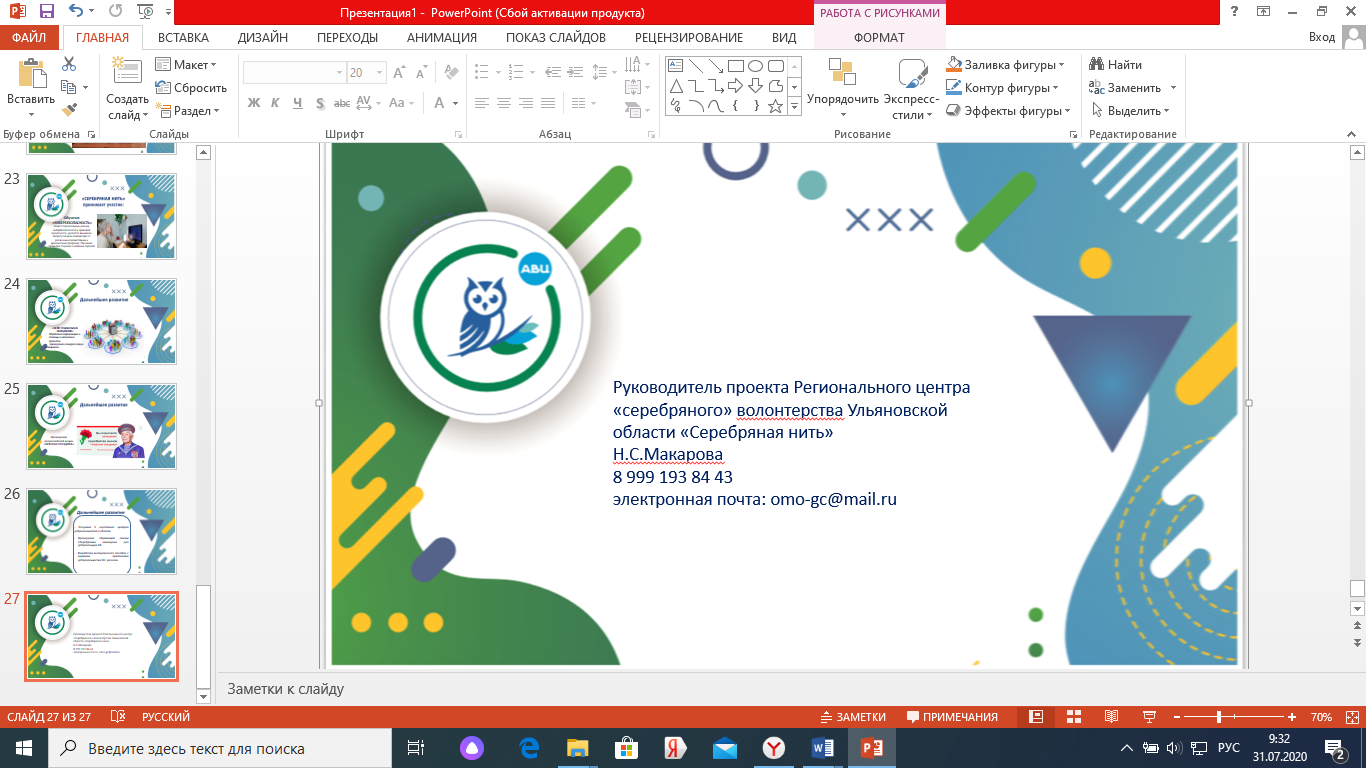 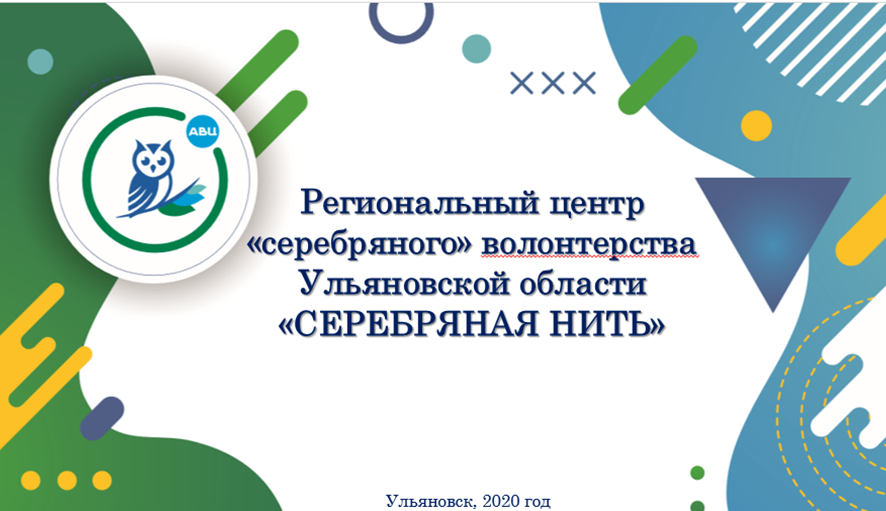 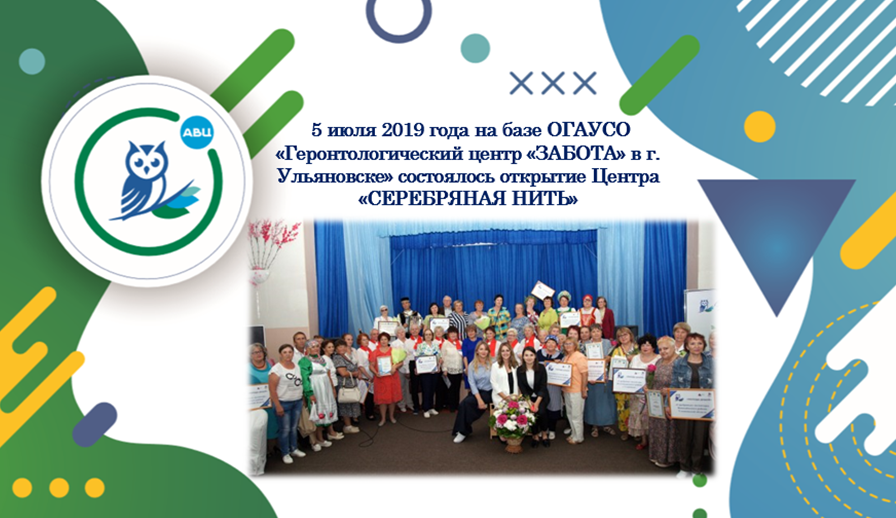 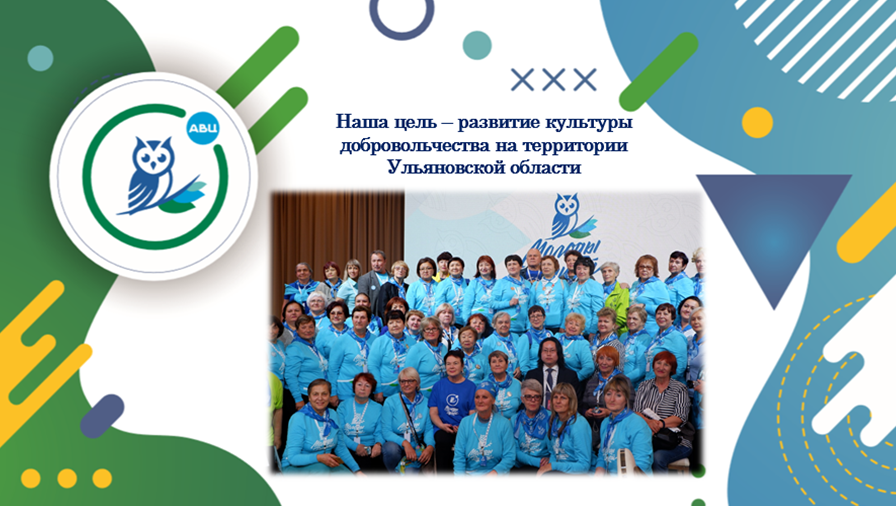 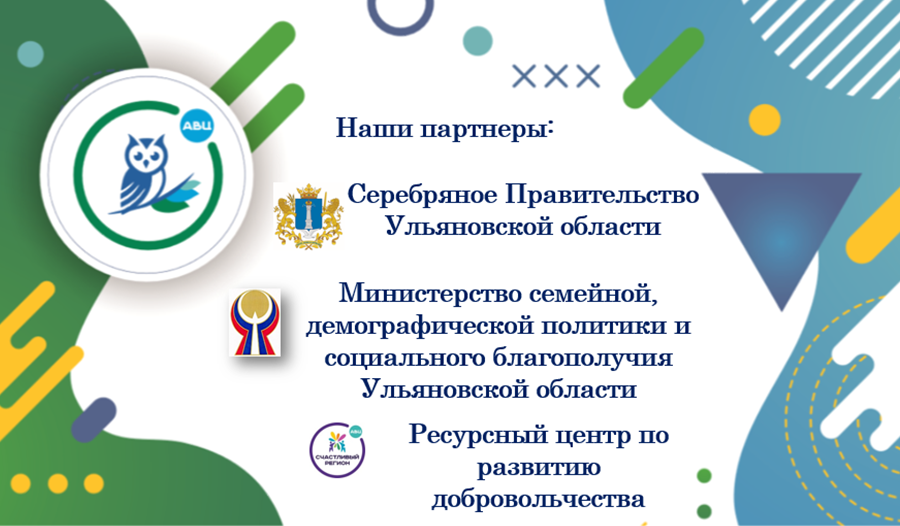 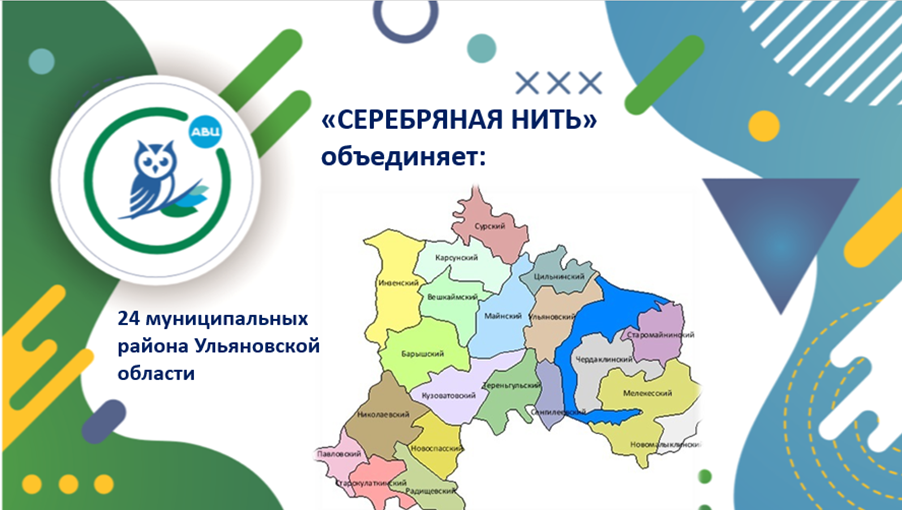 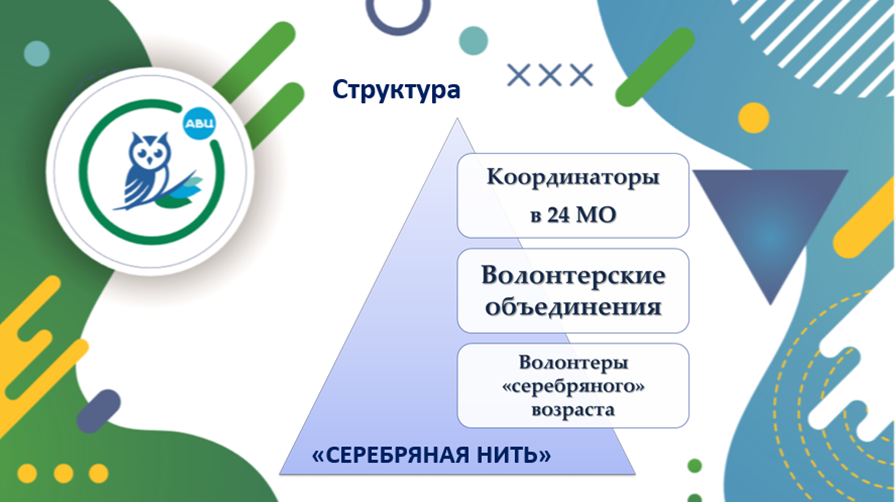 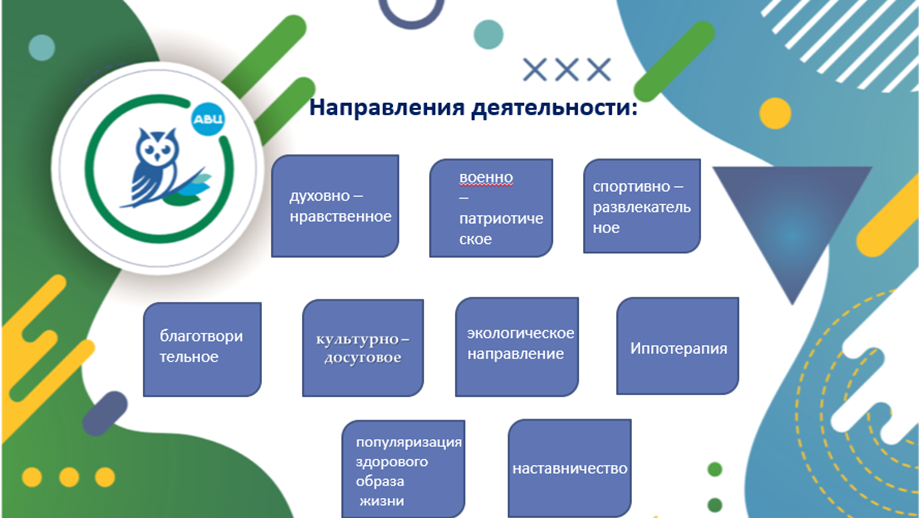 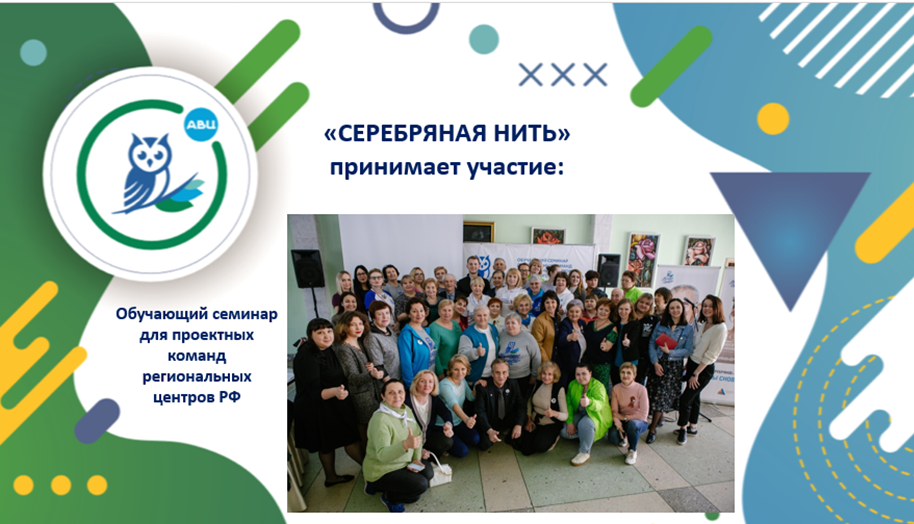 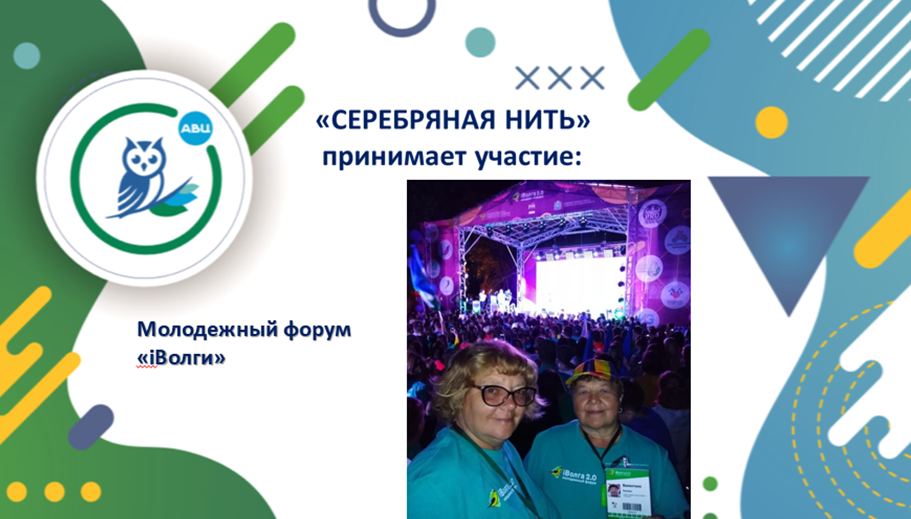 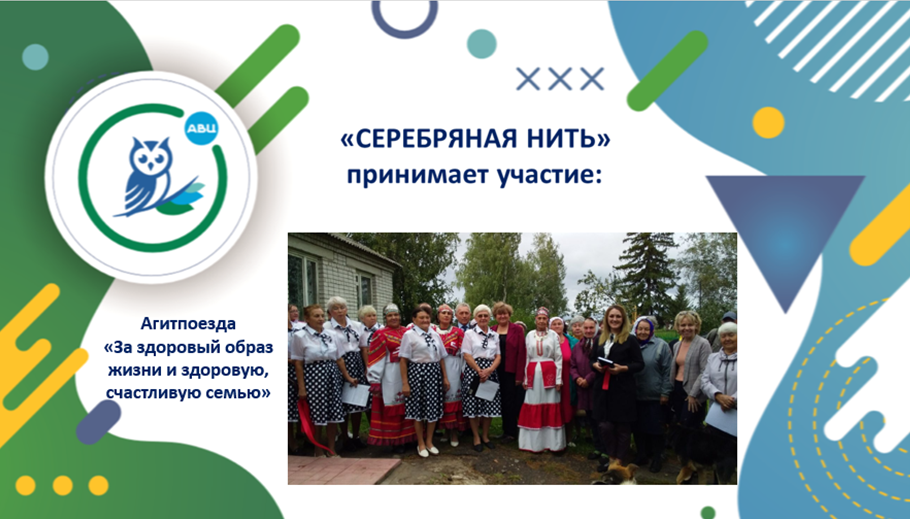 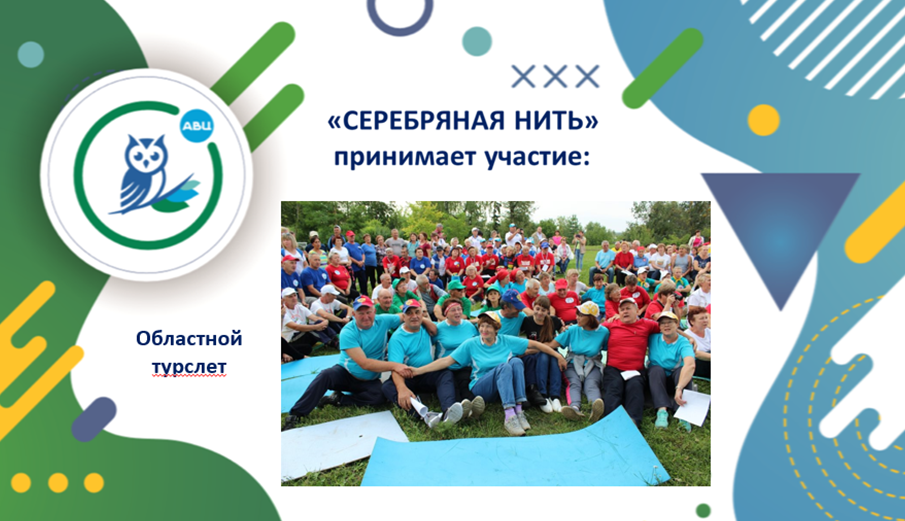 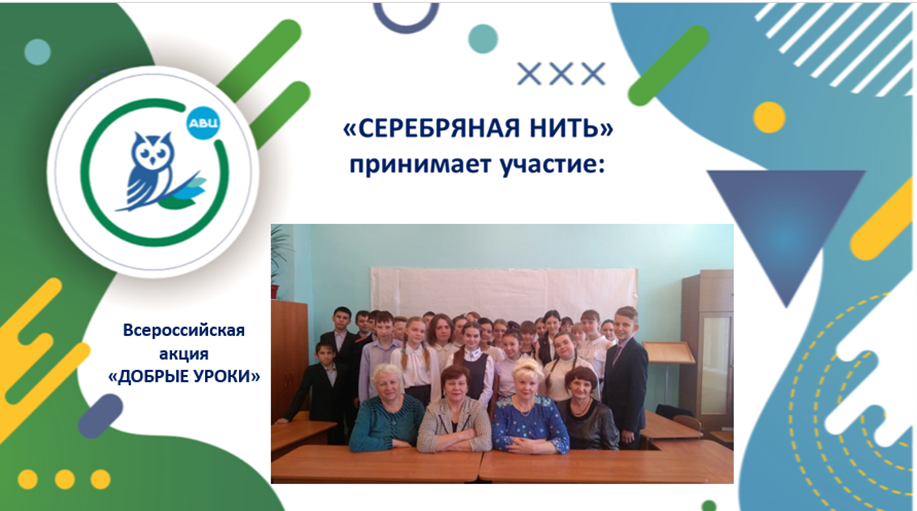 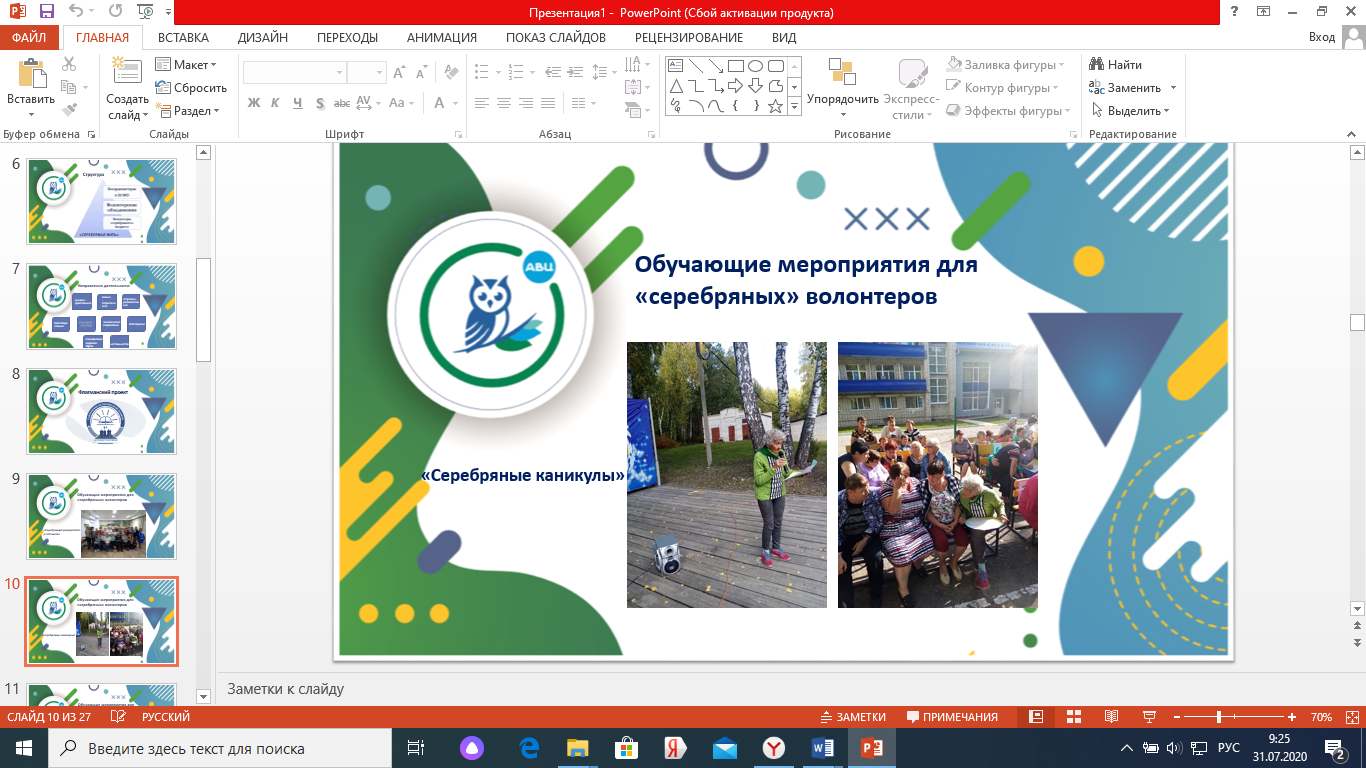 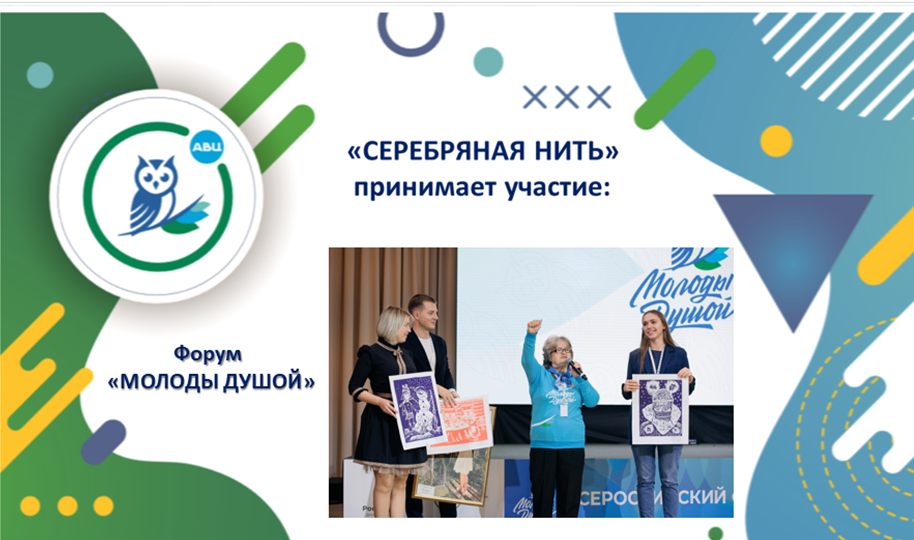 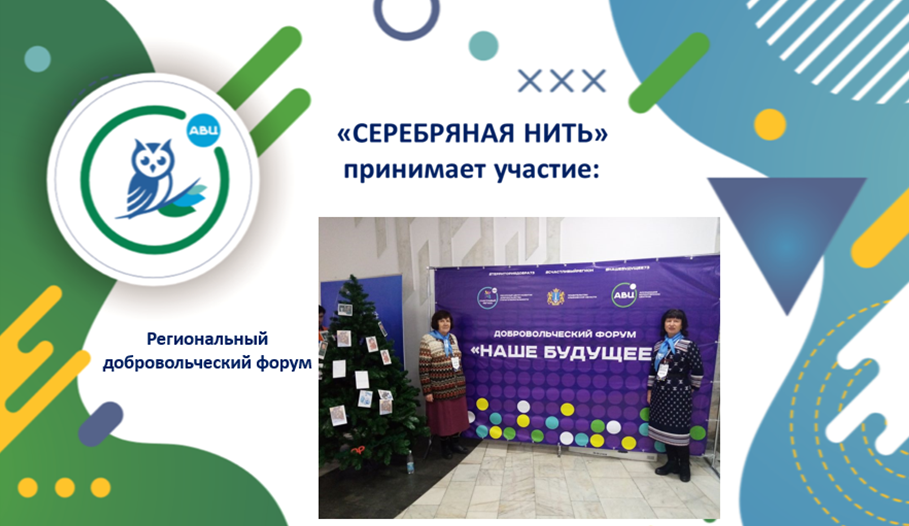 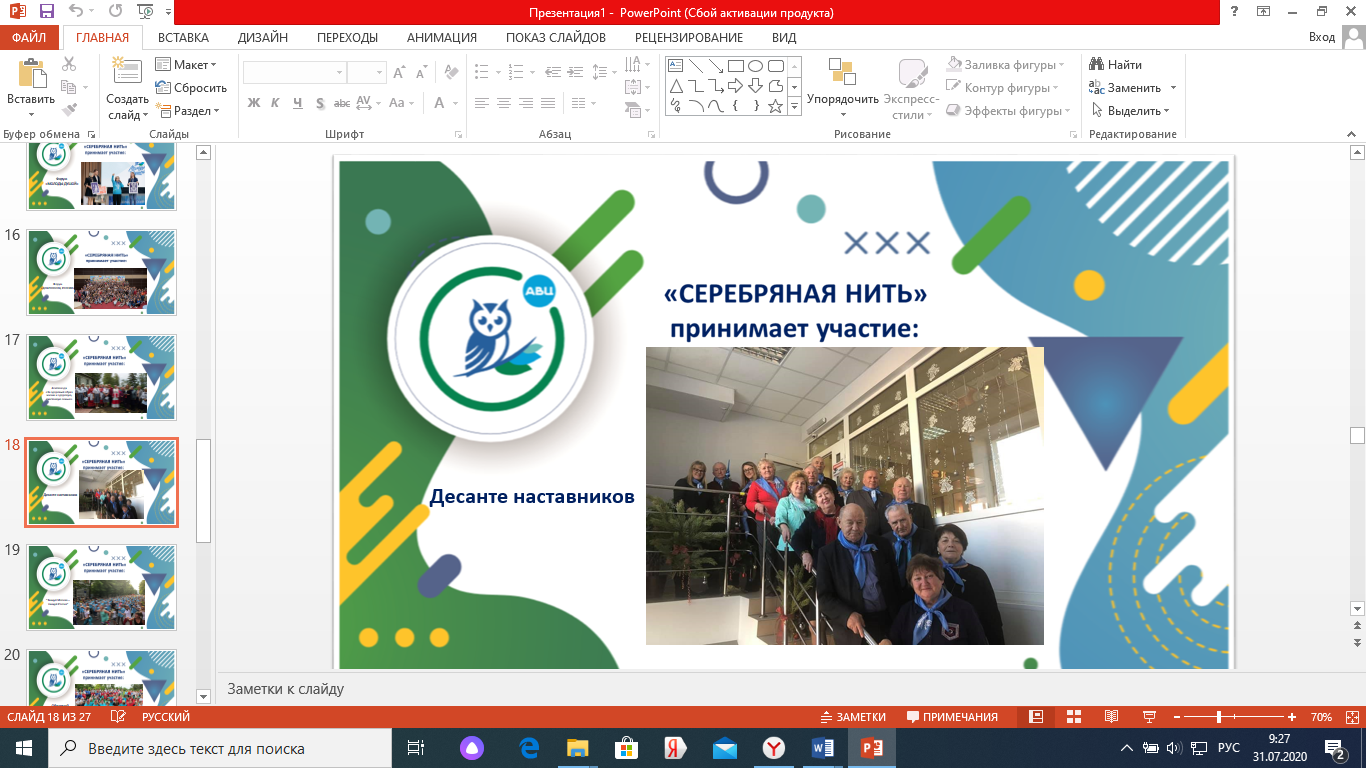 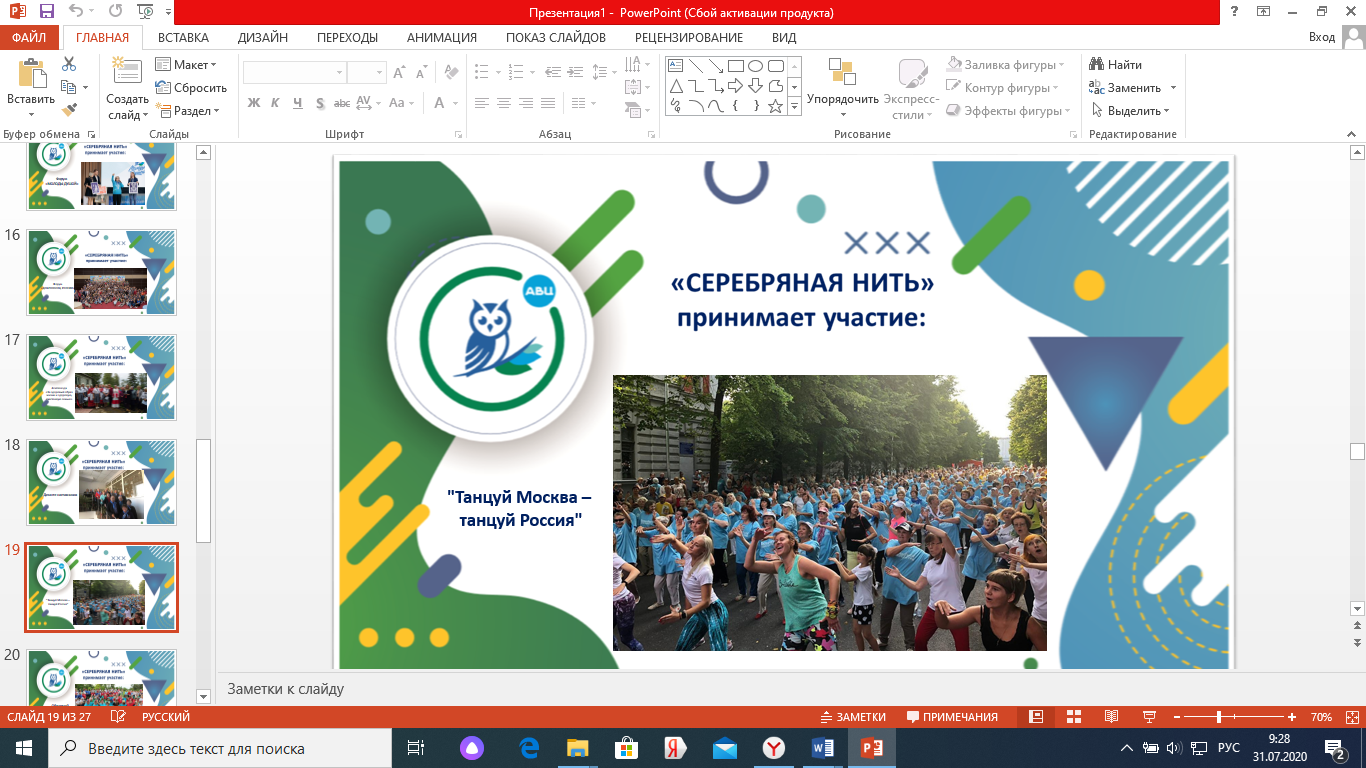 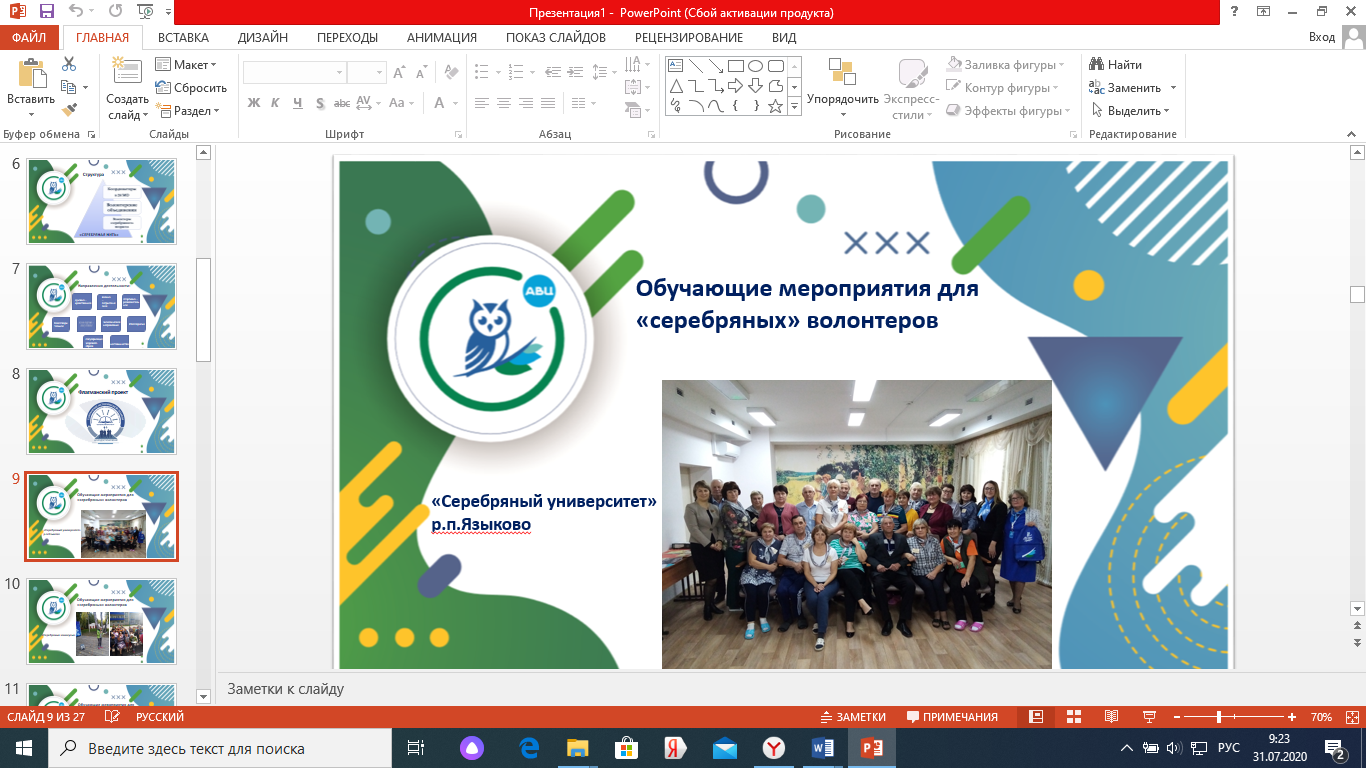 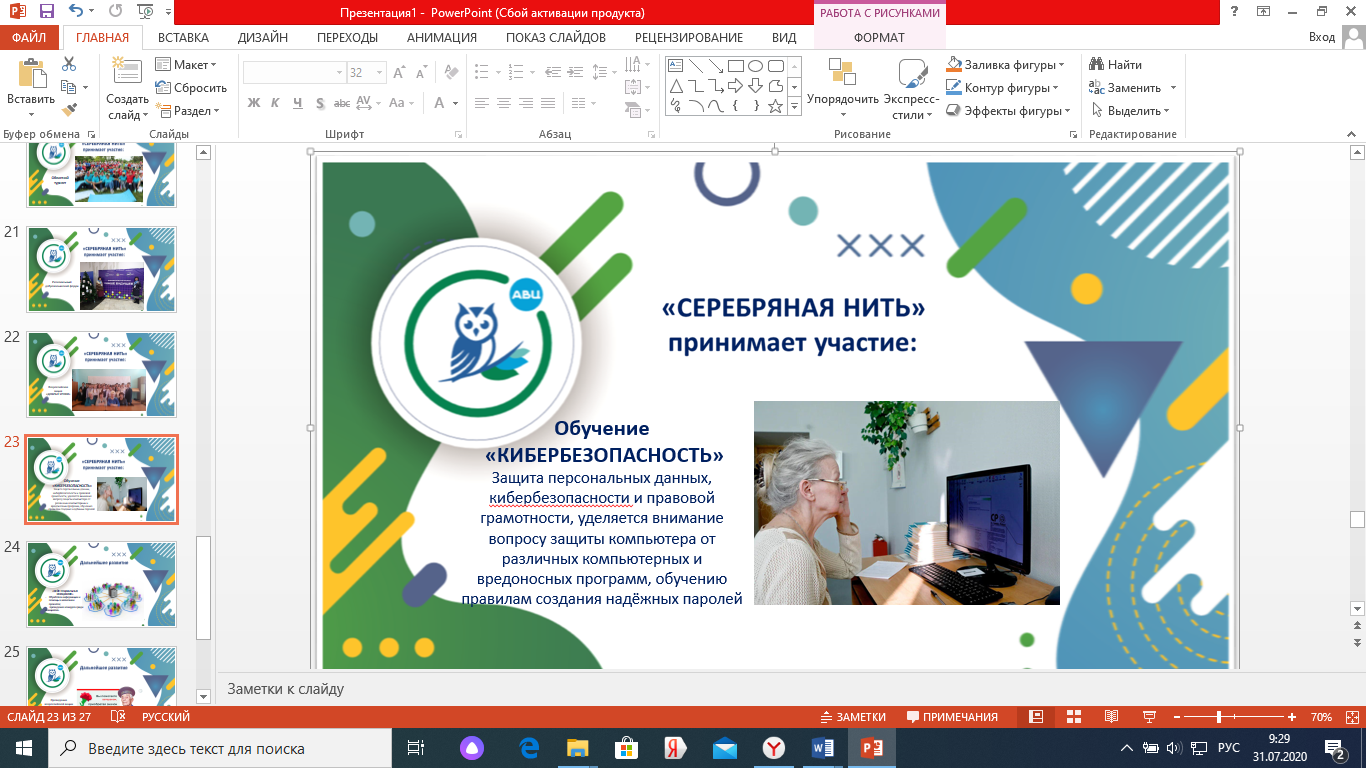 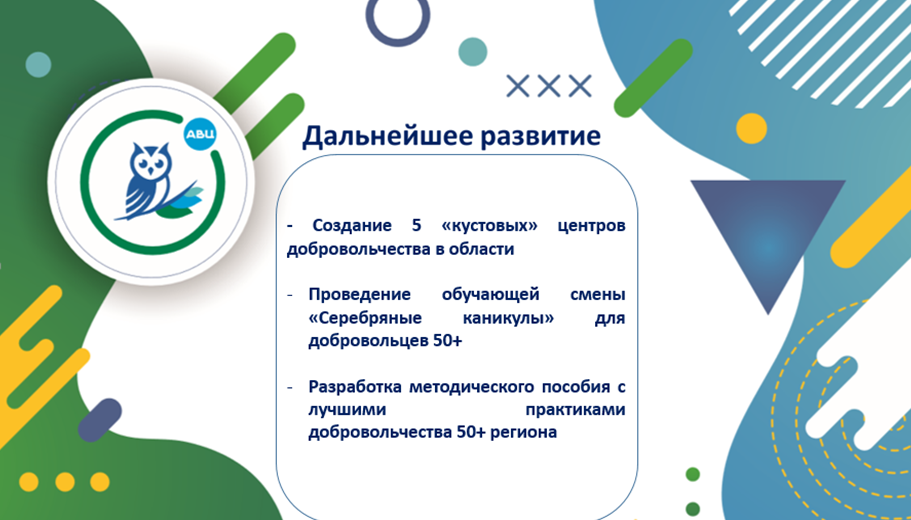 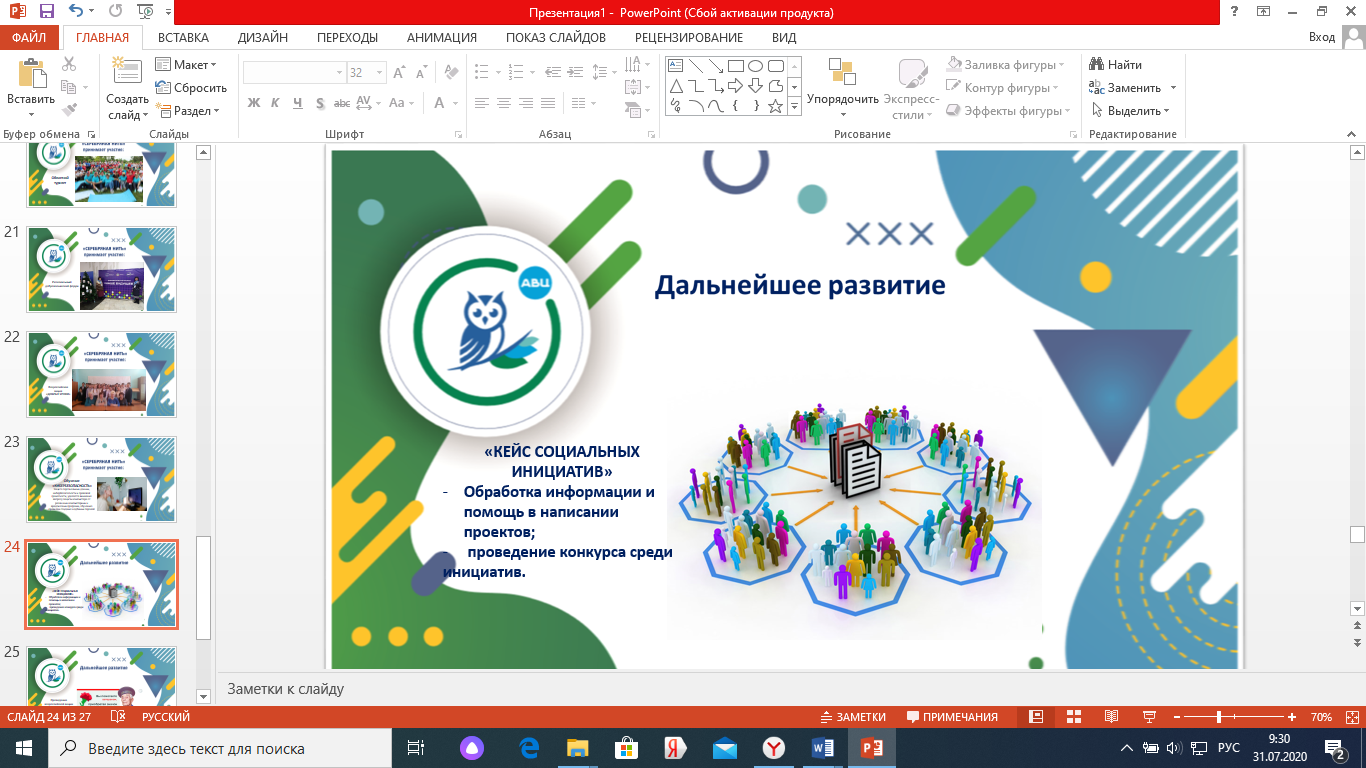 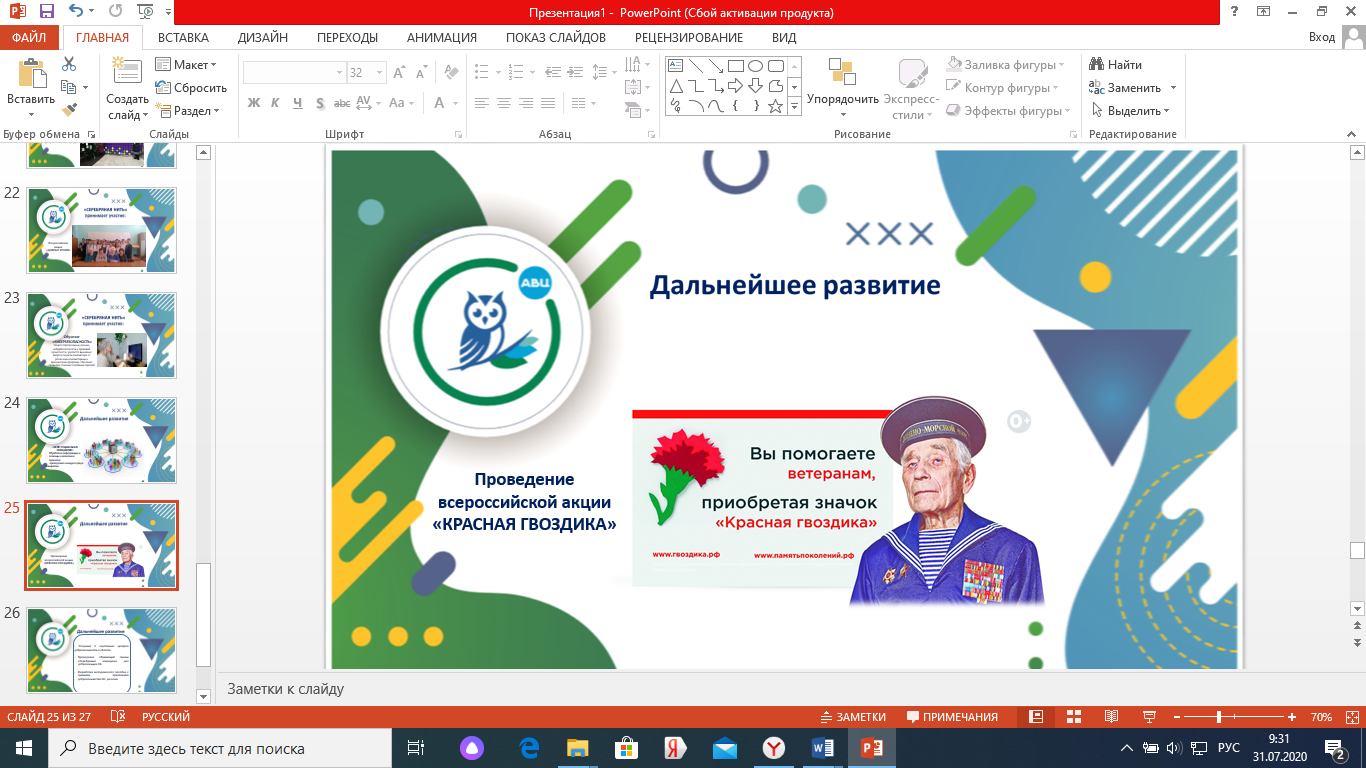 